INSTRUKCJA PFHBiPMPOBRANIA PRÓBEK MLEKA KROWIEGO W KIERUNKU WYKRYWANIA GLIKOPROTEIN CIĄŻOWYCHPrzygotuj listę identyfikacji krów, które chcesz poddać badaniu.Sprawdź datę ostatniego wycielenia i pokrycia każdej z krów.Upewnij się, że minęło nie mniej niż 60 dni od wycielenia i nie mniej niż 28 dni od pokrycia.W PRZECIWNYM RAZIE WYNIK MOŻE BYĆ NIEWIARYGODNY!Wypełnij Zestawienie dostarczonych próbek (strona 2/2 Zlecenia wykonania badania) zapisując: numer butelki, numer identyfikacyjny krowy. Naklej etykietę z dwudzielnym kodem kreskowym na fiolkę jak na zdjęciu poniżej.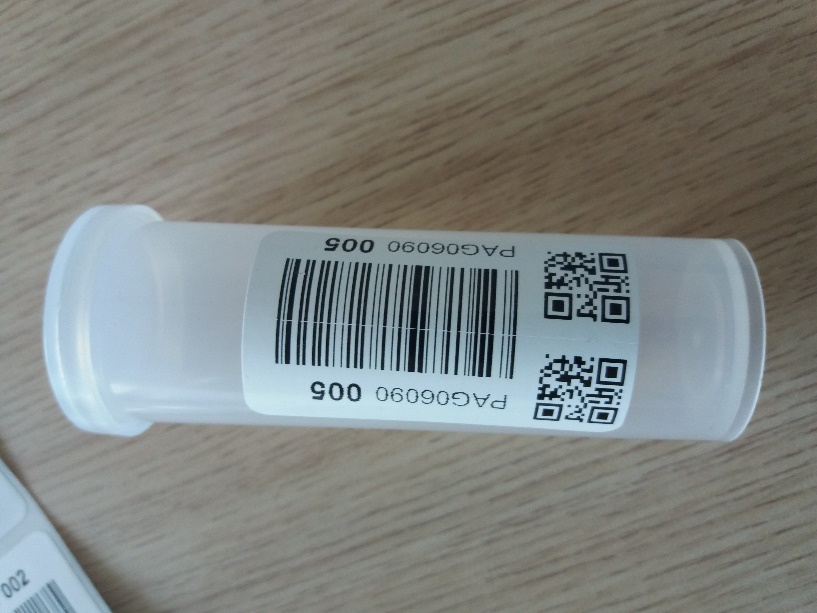 Pobierz próbkę mleka w ilości około 30 ml (2/3 objętości fiolki), zamknij szczelnie kapslem i dokładnie wymieszaj w celu rozpuszczenia konserwanta. Może to być mleko pobrane z jednego strzyka i obojętnie z której fazy doju, ale po uprzednim zdojeniu mleka zalegającego w kanale strzykowym.  Na kapslu napisz numer butelki odpowiadający numerowi pozycji krowy na Zestawieniu.Oderwij połowę kodu kreskowego z fiolki i naklej ją w wierszu z numerem identyfikacyjnym krowy, jak na zdjęciu poniżej.  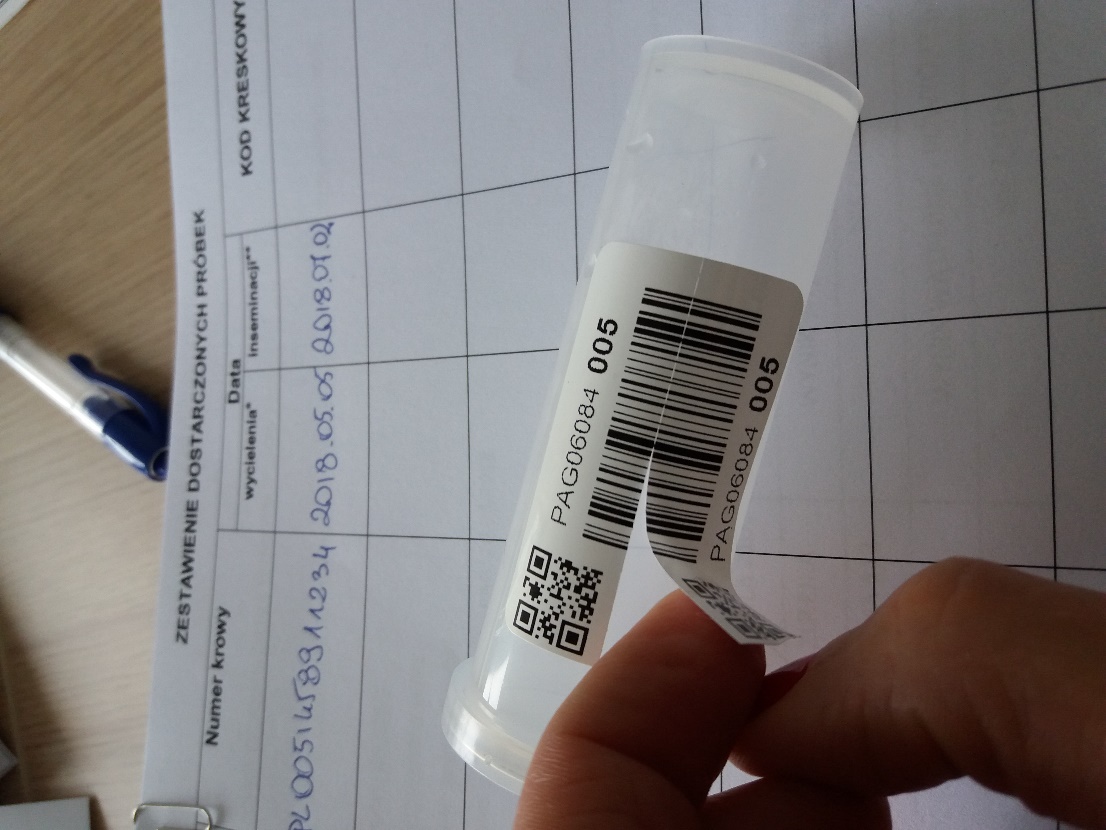 Każda próbka mleka pobrana od krowy powinna być opisana tak, jak na zdjęciu poniżej.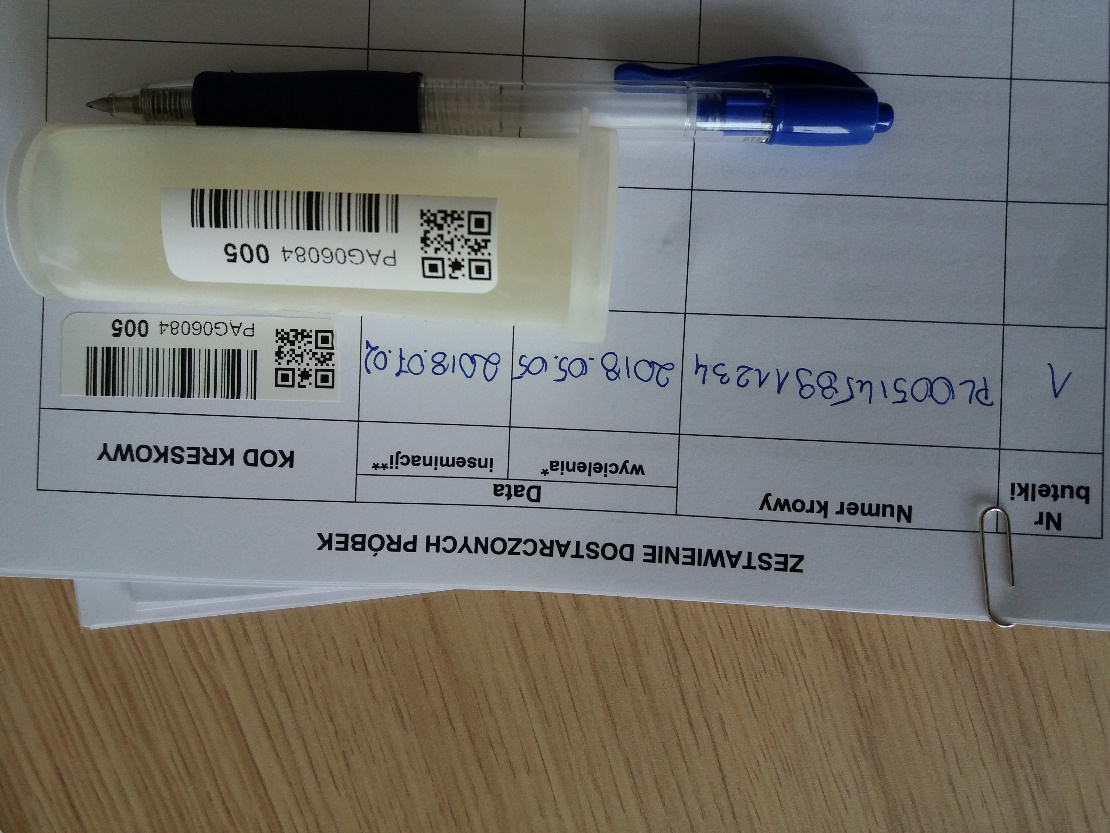 Wypełnij stronę 1/2  Zlecenia wykonania badania i dostarcz do Laboratorium.